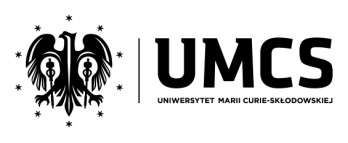              Załącznik nr 2 do zaproszeniaOznaczenie sprawy: ZO/2020/1/ECOTECHFORMULARZ OFERTOWYOFERTA z dnia .................................(wypełnia Wykonawca)Uniwersytet Marii Curie-SkłodowskiejPl. Marii Curie Skłodowskiej 5 20–031 Lublin(Zamawiający)…………………………………………….     (pieczęć Wykonawcy)							 Ja/My*, niżej podpisani: .........................................................................................................................................działając w imieniu i na rzecz firmy : ………………………………………………….....................................................……………………………………………………………………………………………………………………………………..                                                                                                              (nazwa, adres)Tel.: ………………….;  Email …………..…………………....w odpowiedzi na zaproszenie do złożenia oferty na wykonanie usługi polegającej na przeprowadzeniu audytu zewnętrznego projektu realizowanego przez Uniwersytet Marii Curie-Skłodowskiej w Lublinie w ramach „Programu wsparcia kosztów utrzymania infrastruktury badawczej PANDA 2” finansowanego ze środków Narodowego Centrum Badań i Rozwoju zgodnie z umową nr PANDA2/2/2016 z dnia 27.06.2016 r. zawartą między NCBR a UMCS, składam/y niniejszą ofertę.Oferuję/emy realizację zamówienia za łączną cenę brutto, z uwzględnieniem podatku od towarów i usług VAT, wg. Stawki 23%:         ………………………………………. zł.Oświadczam/y, że spełniamy warunki udziału w postępowaniu, zapoznaliśmy się z zaproszeniem do złożenia oferty i nie wnosimy do niego zastrzeżeń oraz zdobyliśmy konieczne informacje potrzebne do właściwego wykonania zamówienia.Oferuję/my wykonanie zamówienia w pełnym rzeczowym zakresie podanym w opisie przedmiotu zamówienia stanowiącym załącznik nr 1 do zaproszenia do złożenia oferty.Zamówienie wykonam/y w terminie określonym w zaproszeniu do złożenia oferty.Akceptuję/my 30-dniowy termin zapłaty od dnia dostarczenia faktury w formie przelewu bankowego.Oświadczam/y, że osoby które będą uczestniczyły w wykonywaniu zamówienia spełniają wymóg bezstronności i niezależności w stosunku do Zamawiającego.Uważam/y się za związanego/nych niniejszą ofertą przez okres 30 dni od upływu terminu składania ofert.Oświadczam/y, że zawarty w zaproszeniu do złożenia oferty projekt umowy został przeze mnie/nas zaakceptowany i zobowiązuję/my się w przypadku wybrania mojej/naszej oferty do zawarcia umowy na wymienionych w niej warunkach w miejscu i terminie wyznaczonym przez Zamawiającego.Oświadczam/y, że wypełniłem obowiązki informacyjne przewidziane w art.13 lub art.14 RODO wobec osób fizycznych, od których dane osobowe bezpośrednio lub pośrednio pozyskałem w celu ubiegania się o udzielenie zamówienia publicznego w niniejszym postępowaniu **. Zamówienie wykonam/y samodzielnie/ zamówienie powierzam/y podwykonawcom*, w następującym zakresie:………………………………………………………………………………………………………………………………………Załącznikami do oferty są:wykaz wykonanych usług,dowody potwierdzające wykonanie usług,wykaz osób uczestniczących w wykonaniu zamówienia,KRS/CEIDG……………………………………………………………..……………………………………………………………..	……………………….…………….				                    (miejscowość i data)		………………………………………………….……..(podpis, pieczątka imienna osoby upoważnionejdo składania oświadczeń woli w imieniu Wykonawcy)